В Сыктывкаре пройдет бесплатный форум для предпринимателей Республики21 августа в Сыктывкаре пройдет бесплатный предпринимательский форум «БИЗНЕС-СТРАТЕГИИ», организованный центром «Мой бизнес» Коми. Форум «БИЗНЕС-СТРАТЕГИИ» приурочен к празднованию 100-летия Республики Коми и соберет на своей площадке 5 успешных предпринимателей-практиков, которые расскажут про свою уникальную стратегию ведения бизнеса.Участников ждет 8 часов живого контента для повышения знаний и навыков в области развития бизнеса, а также консультации по получению форм государственной поддержки для предпринимателей от регионального центра «Мой бизнес». Среди спикеров предприниматели из Москвы, Санкт-Петербурга и других городов России. Основатель сети барбершопов «LEGENDA» - Дмитрий Миляев (г. Воронеж) расскажет, как собирать тысячи положительных отзывов и почему работать над репутацией выгодно и необходимо каждому предпринимателю. Дмитрий  знает об этом не понаслышке, он сделал самые рейтинговые Барбершопы города по данным Яндекс Wordstat, его Барбершопы - первые в Черноземье по числу положительных отзывов.Совладелец нашумевшей федеральной сети доставки суши и роллов «ЁбиДоёби» - Константин Зимен (г. Москва) поделится с предпринимателями Сыктывкара своими уникальными способами, которые заставят говорить о Вашей компании на всю страну. Константин знает, как работают вирусные и провокационные рекламные кампании и подробно расскажет участникам форума о провокационном маркетинге, а также о том, как правильно увеличить рекламный бюджет.Как маленькой компании из глубинки вырасти до федеральной сети? Этот путь уже прошел один из приглашенных спикеров форума - Александр Коновалов (г. Москва). Александр - владелец федеральной сети магазинов электроники X|Store, он смог вырастить из маленькой Вологодской компании крупнейшую федеральную сеть фирменных магазинов электроники Xiaomi. Александр расскажет об ошибках и факапах, с которыми он столкнулся на своем предпринимательском пути, а также о гибкости бизнеса в современных реалиях.Как перестать быть рабом своего бизнеса и создать новую нишу, а не выбирать из существующих, поделится Андрей Шарков (г. Санкт-Петербург). Андрей - основатель и владелец частной шоколадной фабрики «ShokoBox», а также финалист международного конкурса для предпринимателей Ernst&Young (EY). Он на своем опыте изучил, как построить устойчивый бизнес, который сможет пройти кризисы и каждый раз развиваться на их фоне, и поделится своими уникальными знаниями с предпринимателями Сыктывкара.Если Вы хотите получить бесценный опыт бизнес-практиков, которые выступят на актуальные для действующих и начинающих предпринимателей темы, то успейте зарегистрироваться на бесплатный региональный форум для предпринимателей «БИЗНЕС-СТРАТЕГИИ» по ссылке: https://clck.ru/WoA8wРегистрация продлится до 19 августа 2021 года.Участие БЕСПЛАТНОЕ! Количество мест ограничено. Форум пройдет по адресу: город Сыктывкар, Академический театр драмы им. В.Савина. Для участников предпринимателей из муниципалитетов Республики будет действовать прямая трансляция форума. Форум «БИЗНЕС-СТРАТЕГИИ» организован центром «Мой бизнес» Коми и состоится в рамках национального проекта «Малое и среднее предпринимательство и поддержка индивидуальной предпринимательской инициативы».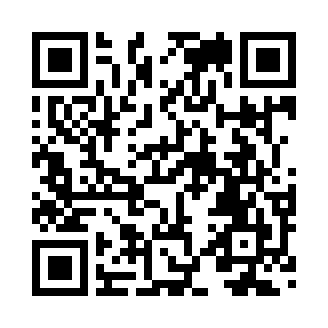 